Консультація – тренінг з працівниками ЗДО № 2 «Дюймовочка»Тема: Правила поводження з вибухонебезпечними предметами.Мета:   вивчення ризиків, пов'язаних із вибухонебезпечними чи підозрілими предметами, та правил поводження з такими предметами.Хід: Під вибухонебезпечними предметами слід розуміти будь-які пристрої, засоби, підозрілі предмети, що здатні за певних умов вибухати.Що належить до вибухонебезпечних предметів? (відповіді учасників засідання)Ведуча: До вибухонебезпечних предметів належать:Вибухові речовини — хімічні з’єднання або суміші, здатні під впливом певних зовнішніх дій (нагрівання, удар, тертя, вибух іншого вибухового пристрою) до швидкого хімічного перетворення, що саморозповсюджується, з виділенням великої кількості енергії і утворенням газів.Боєприпаси – вироби військової техніки одноразового вживання, призначені для враження живої сили супротивника. До боєприпасів належать: бойові частки ракет; авіаційні бомби; артилерійські боєприпаси (снаряди, міни); інженерні боєприпаси (протитанкові і протипіхотні міни); ручні гранати; стрілецькі боєприпаси (набої до пістолетів, карабінів, автоматів тощо);Піротехнічні засоби: патрони (сигнальні, освітлювальні, імітаційні, спеціальні); вибухові пакети; петарди; ракети (освітлювальні, сигнальні); гранати; димові шашки.Саморобні вибухові пристрої – пристрої, в яких застосований хоча б один елемент конструкції саморобного виготовлення: саморобні міни-пастки;міни-сюрпризи, що імітують предмети домашнього побуту, дитячі іграшки або речі, що привертають увагу.Зазвичай, при знаходженні серійних мін, снарядів, гранат дорослі негайно викликають фахівців, які огороджують район і знешкоджують небезпечні знахідки. Інша справа – діти. Природна цікавість спонукає їх до небезпечних експериментів. Діти підкладають боєприпаси у багаття, випробують їх на міцність ударами, намагаються розібрати, приносять додому, у двір, до школи. Тому так важливо пояснити наслідки подібних дій, навчити правилам поведінки у таких ситуаціях.У разі знаходження вибухонебезпечного пристрою що ЗАБОРОНЕНО? (відповіді)Ведуча:-наближатися до предмета;-пересувати його або брати до рук;-розряджати, кидати, вдаряти по ньому;-розпалювати поряд багаття або кидати до нього предмет;-приносити предмет додому, у двір, до школи.Підсумок. Необхідно негайно повідомити поліцію, службу з надзвичайних ситуацій або дорослих про знахідкущо робимо у  випадку, коли в будинку знайдено вибуховий пристрій й здійснюється евакуація? (відповіді)Ведуча : -одягніть одяг з довгими рукавами, щільні брюки і взуття на товстій підошві (це може захистити від осколків скла);-візьміть документи (паспорт, свідоцтво про народження дітей тощо), гроші;-під час евакуації слідуйте маршрутом, вказаним органами, що проводять евакуацію. Не намагайтеся скоротити шлях, тому що деякі райони або зони можуть бути закриті для пересування;-тримайтеся подалі від обірваних ліній енергопостачання.Якщо будинок (квартира) опинилися поблизу епіцентру вибуху:-обережно обійдіть всі приміщення, щоб перевірити чи немає витоків води, газу, спалахів і т.п. У темряві в жодному випадку не запалюйте сірника або свічки – користуйтеся ліхтариком;-негайно вимкніть всі електроприлади, перекрийте газ, воду;-з безпечного місця зателефонуйте рідним та близьким і стисло повідомте про своє місцезнаходження, самопочуття;-перевірте, чи потребують допомоги сусіди.4. які правила під час прогулянок в лісі? (відповіді)Ведуча: Під час прогулянок в лісі або в туристичному поході:1. Ретельно вибирати місце для багаття. Воно повинно бути на достатній відстані від траншей і окопів, що залишилися з війни;2. Перед розведенням багаття в радіусі п’яти метрів перевірити ґрунт на наявність вибухонебезпечних предметів щупом (або обережно зняти лопатою верхній шар ґрунту, перекопати землю на глибину 40-50 см);3.Користуватися старими багаттями не завжди безпечно, адже там можуть виявитися підкинуті військові «трофеї» або такі, що не вибухнули;4.У жодному випадку не підходити до знайдених багать, що горять (особливо вночі). В цьому багатті може виявитися предмет, що може вибухнути.Практично всі вибухові речовини чутливі до механічних дій і нагрівання. Поводження з ними вимагає граничної уваги і обережності.Однією з серйозних загроз сучасного суспільства є тероризм. Більшість цих злочинів здійснюються з використанням вибухових пристроїв. Нерідко це саморобні, нестандартні пристрої, що їх складно виявити, знешкодити або ліквідувати. Зазвичай вони поміщаються в звичайні портфелі, сумки, банки, пакунки і потім залишають у багатолюдних місцях. У такому разі важко відрізнити сумку з вибухівкою від такої ж сумки, залишеної забудькуватим громадянином. Часто такі міни-пастки мають досить привабливий вигляд. Відомі випадки застосування їх у авторучках, мобільних телефонах, гаманцях, дитячих іграшках.Тому бездоглядні предмети вимагають особливої уваги.Які ознаки що дозволяють припустити, що маємо справу з вибуховим пристроєм? (відповіді)Ведуча:Є декілька ознак, що дозволяють припустити, що маємо справу з вибуховим пристроєм. Слід звертати увагу на:–припарковані біля будівель автомашини, власник яких невідомий або державні номери якої не знайомі мешканцям, а також коли автомобіль давно непорушно припаркований;–наявність у знайденому механізмі антени або приєднаних до нього дротів;–звуки, що лунають від предмету (цокання годинника, сигнали через певний проміжок часу), мигтіння індикаторної лампочки;–наявність джерел живлення на механізмі або поряд з ним (батарейки, акумулятори тощо);–наявність розтяжки дротів або дротів, що тягнуться від механізму на велику відстань.Якщо підозрілий предмет знайдено в під’їзді, то треба опитати сусідів, можливо, він належить їм. У разі неможливості встановити власника — негайно повідомити про знахідку до найближчого відділення поліції, органів місцевого самоврядування, підрозділу ДСНС за телефоном «101». Якщо підозрілий предмет знайдено в установі, потрібно негайно повідомити про знахідку адміністрацію. Для поштової кореспонденції з пластиковою міною характерна надмірна товщина, пружність, вага не менше 50 г і ретельна упаковка. На конверті можуть бути різні плями, проколи, можливий специфічний запах. Повинно насторожити настирне бажання вручити лист неодмінно в руки адресата і надписи на кшалт: «розкрити тільки особисто», «особисто в руки», «секретно» і т.п. Підозрілий лист не можна відкривати, згинати, нагрівати або опускати у воду.6. Що робимо у разі знаходженні вибухонебезпечного пристрою?: (відповіді)Ведуча: 1.Негайно повідомити чергові служби органів внутрішніх справ, цивільного захисту;2.Не підходити до предмету, не торкатися і не пересувати його, не допускати до знахідки інших людей;3.Припинити всі види робіт в районі виявлення вибухонебезпечного предмету.4.Не користуватися засобами радіозв’язку, мобільними телефонами (вони можуть спровокувати вибух).5. Дочекатися прибуття фахівців; вказати місце знахідки та повідомити час її виявлення.Слід пам’ятати, що розмінуванням, знешкодженням або знищенням вибухонебезпечних предметів займаються тільки підготовлені фахівці-сапери, допущені до цього виду робіт.Опинившись поблизу вибуху, стримайте свою цікавість і не намагайтеся наблизитись до епіцентру, щоб розгледіти або допомогти рятівникам. Найкраще, що можна зробити – залишити небезпечне місце. До того ж, варто знати, якщо вибоховий пристрій встановлено зловмисно, то вони часто встановлюються парами, щоб, через деякий час після вибуху першого з них, пролунав другий вибух. Це розраховане на те, що після першого вибуху на його місці зберуться люди, у тому числі й представники силових структур, і при повторному вибуху жертв буде набагато більше.ПІДСУМОКОТЖЕ:–не слід робити самостійно жодних маніпуляцій із знахідками або підозрілими предметами, що можуть виявитися вибуховими пристроями;-виявивши річ без господаря, треба звернутися до працівника міліції або іншого посадовця; не можна торкатися знахідки;–не користуйтеся мобільним та радіозв’язком поблизу підозрілої знахідки.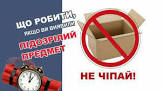 